Pharmacy Reengineering (PRE) Inbound ePrescribing (IEP)Clearing House Transaction Services Electronic Prescriptions (eRx) Warranty 4.1 VistA Patch # PSO*7.0*635Release Notes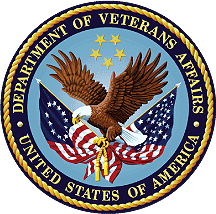 April 9, 2021Version 1.10Department of Veterans AffairsOffice of Information and Technology (OI&T)(This page included for two-sided copying.)Table of Contents(This page included for two-sided copying.)IntroductionThe Pharmacy Reengineering (PRE) Inbound ePrescribing (IEP) Warranty defect remediation addresses a longstanding need for the Department of Veterans Affairs (VA) to continue to be able to receive and process prescriptions from external providers.In order to improve on its ability to deliver Veterans their medications as quickly and efficiently as possible, the Veterans Health Administration (VHA), Patient Care Services (PCS), Pharmacy Benefits Management (PBM) requested a new capability as part of the PRE program to receive inbound electronic prescriptions (eRx) from an external provider (e.g., a doctor not associated with the VA, medical staff at a Department of Defense [DoD] military treatment facility, etc.).The Pharmacy Re-engineering (PRE) Inbound ePrescribing component provides the ability to receive inbound electronic prescriptions (e-prescriptions from an external provider (e.g. a doctor not associated with VA; medical staff at a Department of Defense military and treatment facilities; etc.) with the ability to process, fill and dispense them in the Veterans Health Information Systems & Technology Architecture (VistA), and VA Electronic Health Records Modernization (EHRM) (Cerner Millennium), Outpatient Pharmacy (OP) modules.The primary users of this functionality will include VA Pharmacists and VA Pharmacy Technicians/Assistants. The secondary users of this functionality include VA Pharmacy Managers, VA Pharmacy Benefits Management Personnel, Non-VA Providers (submit inbound requests to VA and review inbound notifications and requests), and External Pharmacy personnel (receive and transmit transfer prescriptions from VA pharmacies.)In April 2018 the Centers for Medicare and Medicaid Services (CMS) adopted a final rule in the Federal Register to update Medicare Advantage (MA) and the prescription drug benefit program (Part D), per CMS-4182-P. As part of this new rule, it called for an update to the electronic prescribing standards used by the prescribers, pharmacies, their software vendors, and Medicare Part D prescription drug plans who serve Medicare beneficiaries.As part of this new rule, the National Council for Prescription Drug Programs (NDPDP) SCRIPT Standard Version 2017071 will retire the current NCPDP SCRIPT Version 10.6 as the official electronic prescribing standard for transmitting prescriptions and prescription-related information using electronic media for covered Part D drugs and Part D eligible individuals.Originally slated for January 1, 2019, CMS delayed the implementation SCRIPT 2017071 until January 1, 2020. While the regulatory effective date is January 1, 2020, the previous version of SCRIPT 10.6 has been extended so as to sunset on September 1, 2021, at which point in time the VA must be in conformance or they will lose the ability to receive inbound e-prescriptions.Veterans’ Health Administration (VHA), Patient Care Services (PCS), Pharmacy Benefits Management (PBM) and OI&T require Clearing House services and support of PRE Inbound ePrescribing products.The modifications to the Veterans Health Information Systems & Technology Architecture (VistA) Outpatient Pharmacy (OP) 7.0 application for Inbound ePrescribing are being released to Pre-Production for User Acceptance Testing (UAT) under the patch module as Patch # PSO*7.0*635.Additionally, complementing the release of the VistA patch PSO*7.0*635 is the release of an updated IEP Web-based application Inbound ERX v4.1.PRE IEP Clearing House Transaction Services Warranty Period PRE IEP Clearing House Transaction Services provides connectivity for inbound prescription electronic transactions and transfer transactions for the electronic prescriptions (eRx) software. It provides a certified and secure transaction service and ensures the ePrescribing softwaremaintains certification with Health Care Clearing House Services and is compliant for National Council for Prescription Drug Programs (NCPDP) transactions NewRx, RxRenewal, CancelRx and RxChange.PRE IEP Clearing House Transaction Services Warranty Period eRx version 4.1 and PSO*7.0*635 will include defect remediation for the following:ERROR: Element 'Extension': [facet 'pattern'] The value '' is not accepted by the pattern '[0- 9]+(\.[0-9]+)?'. ERROR: Element 'Extension': '' is not a valid value of the atomic type 'n1..8'ERROR: Element 'Name': Missing child element(s). Expected is ( FirstName )ERROR: Element 'CountryCode': This element is not expected. Expected is ( AddressLine1 )ERROR: Element 'ElectronicMail': [facet 'pattern'] The value '' is not accepted by the pattern '([!-~]|[ ])*[!-~]([!-~]|[ ])*'. ERROR: Element 'ElectronicMail': '' is not a valid value of the atomic type 'MailAddressType'ERROR: Element 'Number': [facet 'pattern'] The value 'NONE' is not accepted by the pattern '[0-9]+(\.[0-9]+)?'ERROR: Element 'Number': [facet 'pattern'] The value 'otprovided' is not accepted by the pattern '[0-9]+(\.[0-9]+)?'ERROR: Element 'Value': [facet 'pattern'] The value '180.' is not accepted by the pattern '[0- 9]+(\.[0-9]+)?'#Accepted by Pharmacy counts for Summary Report NewRx Only does not match OB Data in SQLUpdate Data Dictionary - File #52.45NewRx coming with ObservationDateTime failure at hub generating RxRenewal RequestRxRenewal Request failing at hub because “IndicationForUse” segment is not sending in “Sig” segmentQuantity Unit of Measure fix for RxRenewal Request Medication Dispensed segment for 2017071 MessagesQuantity Unit of Measure fix for RxRenewal Request Medication Dispensed segment for 10.6 messagesACR codes in file 52.45 has extra spaceThe sig is coming from doctor, getting a hard error when generating a RxRnewal RequestInformation, structure, and relationships conveyed through presentation cannot be understoodText or images of text have a contrast ratio less than 4.5:1Functionality of content is not operable through a keyboard interfacePages do not have a title that describes its topic or purposeFocusable components in the content do not receive focus in an order that preserves meaning and operabilityChanging the setting of user interface components automatically causes a change of context without advising the user of this behaviorWhen errors are automatically detected, an error message is not described to the user in textAn error message was provided, but it does not describe how to correct the errorContent is not properly encoded and causes assistive technology to convey incorrect informationThe name, role, state or value of user interface elements in the product cannot be understood (programmatically determined)Software disrupts platform features that are defined in the platform documentation as accessibility featuresWhen NewRx message is coming with the multiple “OtherMedicationDate” Inbound job broke at hub, messages are not delivering to VistAeRx Sig gets truncated in HQ summary details screen, PSO ERX DRUG VALIDATION summary details screen and OP header section when the eRx is coming with the Sig without spacesThe SIG field in the PRESCRIPTION section is not wrapping text correctly for all message types (1,000 characters, no spaces)Vista refills not displaying correct refills for Replace RxRenewal Response message.Extend the logic from 365 days to 1and half year for messages related to display at hub (Track/Audit page)A backlog of messages is queueing up and waiting for outbound delivery to CH during peak hoursTwo issues with the Reports Page - Columns are missing in the last three reports, NewRx counts not showing for Summary New Rx OnlyThe Report totals at the bottom of the tables do not align with the correct columnReports Number of Records not being displayed at the bottom of all reports and column width for Message Type in Track/Audit not wide enoughRxRenewal Response messages Vista Refills decrementing every time editing the refills.PRE IEP Clearing House Transaction Services Defect RemediationThis section provides a brief description of the updates made to VistA patch PSO*7.0*635 and IEP Hub/Web v4.1 for the NCPDP 2017071 Standards Upgrade Warranty period defect remediation.More detailed information on the VistA functionality can be found in the application user and technical manuals found on the Outpatient Pharmacy (OP) VA Software Documentation Library (VDL) repository at the following link:https://www.va.gov/vdl/application.asp?appid=90PRE IEP Clearing House Transaction Services eRx VistA PSO*7.0*635The PRE IEP Clearing House Transaction Services eRx VistA PSO*7.0*635 defect remediation in this Warranty period release includes:EPRESCRIB-3407	Update Data Dictionary - File #52.45EPRESCRIB-3408	NewRx coming with ObservationDateTime failure at hub generating RxRenewal RequestEPRESCRIB-3410	RxRenewal Request failing at hub because “IndicationForUse” segment is not sending in “Sig” segmentEPRESCRIB-3413	Quantity Unit of Measure fix for RxRenwal Request Medication Dispensed segment for 2017071 MessagesEPRESCRIB-3415	ACR codes in file 52.45 has extra spaceEPRESCRIB-3419	The sig is coming from doctor, getting a hard error when generating a RxRnewal RequestEPRESCRIB-3439	When NewRx message is coming with the multiple“OtherMedicationDate” Inbound job broke at hub, messages are not delivering to VistAEPRESCRIB-3441	eRx Sig gets truncated in HQ summary details screen, PSO ERX DRUG VALIDATION summary details Screen and OP header section when the eRx is coming with the Sig without spacesEPRESCRIB-3447	Vista refills not displaying correct refills for Replace RxRenewal Response messageEPRESCRIB-3484	RxRenewal Response messages Vista Refills decrementing every time editing the refills.PRE IEP Clearing House Transaction Services eRx v4.1 HUB The PRE IEP Clearing House Transaction Services eRx v4.1 HUB defect remediation in this Warranty period release includes:EPRESCRIB-3392	ERROR: Element 'Extension': [facet 'pattern'] The value '' is not accepted by the pattern '[0-9]+(\.[0-9]+)?'. ERROR: Element 'Extension': '' is not a valid value of the atomic type 'n1..8'EPRESCRIB-3393	ERROR: Element 'Name': Missing child element(s). Expected is ( FirstName )EPRESCRIB-3394	ERROR: Element 'CountryCode': This element is not expected. Expected is( AddressLine1 )EPRESCRIB-3395	ERROR: Element 'ElectronicMail': [facet 'pattern'] The value '' is not accepted by the pattern '([!-~]|[ ])*[!-~]([!-~]|[ ])*'. ERROR: Element 'ElectronicMail': '' is not a valid value of the atomic type 'MailAddressType'EPRESCRIB-3396	ERROR: Element 'Number': [facet 'pattern'] The value 'NONE' is not accepted by the pattern '[0-9]+(\.[0-9]+)?'EPRESCRIB-3397	ERROR: Element 'Number': [facet 'pattern'] The value 'otprovided' is not accepted by the pattern '[0-9]+(\.[0-9]+)?'EPRESCRIB-3398	ERROR: Element 'Value': [facet 'pattern'] The value '180.' is not accepted by the pattern '[0-9]+(\.[0-9]+)?'.EPRESCRIB-3406	#Accepted by Pharmacy counts for Summary Report NewRx Only does not match OB Data in SQLEPRESCRIB-3412	A backlog of messages is queueing up and waiting for outbound delivery to CH during peak hoursEPRESCRIB-3414	Quantity Unit of Measure fix for RxRenwal Request Medication Dispensed segment for 10.6 messagesEPRESCRIB-3421	Extend the logic from 365 days to 1 and half year for messages relation to display at hub (Track/Audit page).EPRESCRIB-3428	Information, structure, and relationships conveyed through presentation cannot be understood.EPRESCRIB-3429	Text or images of text have a contrast ratio less than 4.5:1. EPRESCRIB-3430	Functionality of content is not operable through a keyboard interface EPRESCRIB-3431	Pages do not have a title that describes its topic or purposeEPRESCRIB-3432	Focusable components in the content do not receive focus in an order that preserves meaning and operabilityEPRESCRIB-3433	Changing the setting of user interface components automatically causes achange of context without advising the user of this behavior EPRESCRIB-3434	When errors are automatically detected, an error message is notdescribed to the user in textEPRESCRIB-3435	An error message was provided, but it does not describe how to correct the errorEPRESCRIB-3436	Content is not properly encoded and causes assistive technology toconvey incorrect informationEPRESCRIB-3437	The name, role, state or value of user interface elements in the product cannot be understood (programmatically determined)EPRESCRIB-3438	Software disrupts platform features that are defined in the platform documentation as accessibility featuresEPRESCRIB-3443	The SIG field in the PRESCRIPTION section is not wrapping text correctly for all message types (1,000 characters, no spaces).EPRESCRIB-3457	Two issues with the Reports Page - Columns are missing in the last three reports, NewRx counts not showing for Summary New Rx OnlyEPRESCRIB-3471	The Report totals at the bottom of the tables do not align with the correct columnEPRESCRIB-3474	Reports Number of Records not being displayed at the bottom of all reports and column width for Message Type in Track/Audit not wide enough.PRE IEP Clearing House Transaction Services ERX v4.1/PSO*7.0*635 Known DefectsThere are “No Known” open defects for ERX v4.1 and VistA Patch /PSO*7.0*635.Product DocumentationDocumentation describing the new functionality introduced by this patch is available. Thepreferred method is to retrieve files from download.vista.med.va.gov. This transmits the files from the first available server. Sites may also elect to retrieve files directly from a specific server.Sites Software and Documentation Retrieval Instructions:The software for this patch is being released in a PackMan message.Upon National Release the documentation will be in the form of Adobe Acrobat files. Documentation will be found on the VA Software Documentation Library at:https://www.va.gov/vdl/File NameTitleFTP Modepso_7_0_p635_ig.pdfInstallation Guide - Inbound ePrescribing (PSO*7*0*p635)Binarypso_7_0_p635_img.pdfImplementation Guide - Inbound ePrescribing (PSO*7*0*p635)Binarypso_7_0_p635_rn.pdfRelease Notes - Inbound ePrescribing (PSO*7*0*p635)Binarypso_7_0_p635_tm.pdfTechnical Manual/Security Guide - Outpatient Pharmacy V.7.0Binarypso_7_0_P635_um.pdfUser Manual - Inbound ePrescribing (PSO*7*0*p6345)Binary